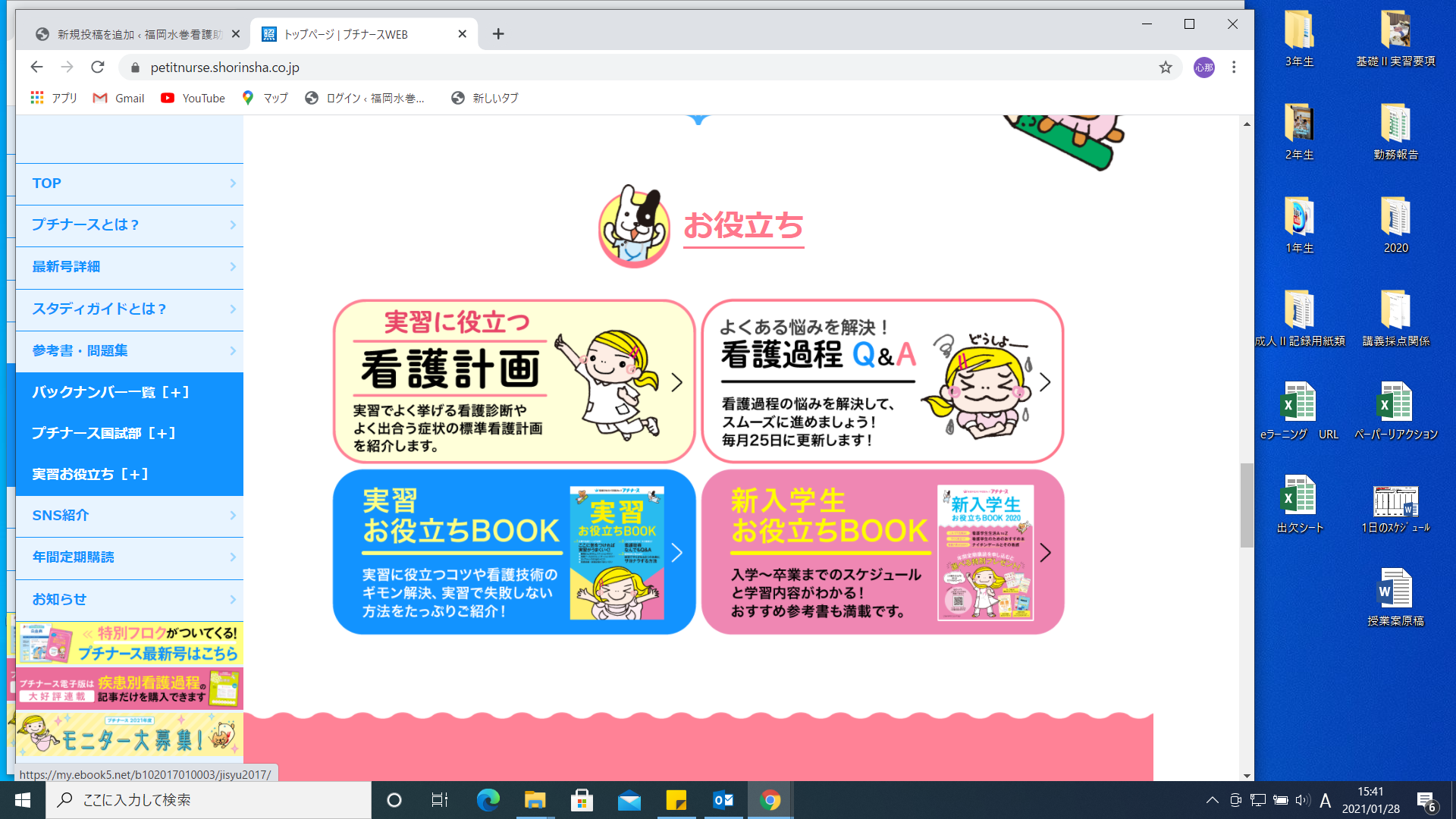 　画面を下にスクロールするとこの画面がでます。　　標準看護計画の画面になります　　参考にしてみてください。